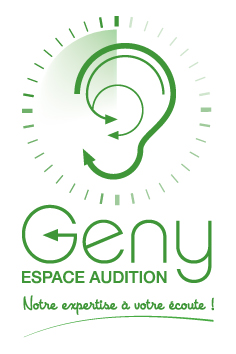 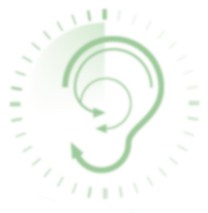 Madame, Monsieur,Dans le cadre du suivi annuel de votre solution auditive, nous avons le plaisir de vous convier à la journée technique qui aura lieu le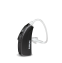 Mercredi 04 décembre 2019de 9h à 12h et de 14h à 18hAvec la présence du technicien de la société GN Resound !Il sera effectué :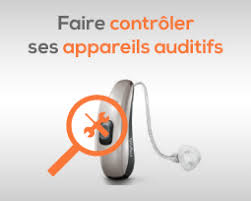 Une vérification et évaluation générale de votre équipement auditif.Une réparation immédiate en cas de dysfonctionnement de votre équipement auditif.Une présentation, sur demande, des dernières technologies, maintenant accessible  à tous, grâce à un large éventail de prix ! 
Il est impératif de prendre rendez-vous auprès du secrétariat de Roubaix au 03.20.73.22.29 A très bientôt !							  Sébastien GENY & 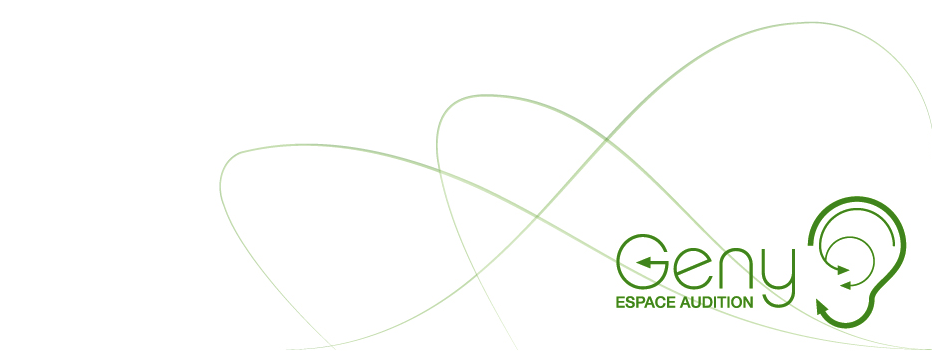   L'équipe de votre centre AUDITION GENY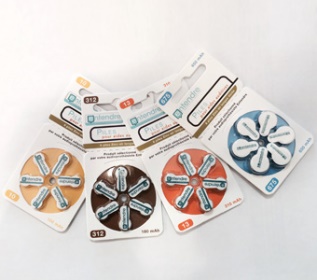 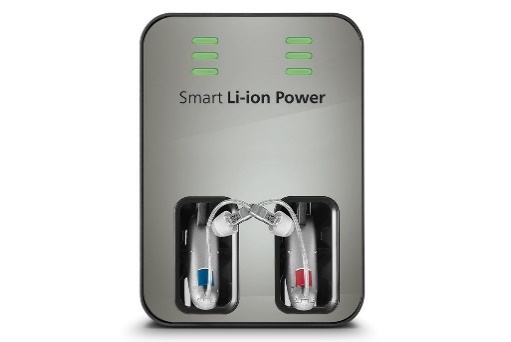 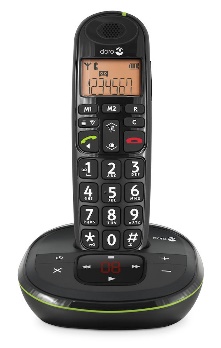 